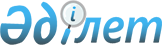 О строительстве здания Правительства Республики Казахстан в г. АкмолеРаспоряжение Премьер-Министра Республики Казахстан от 4 октября 1996 г. N 469-р



          Во исполнение Указа Президента Республики Казахстан, имеющего
силу Закона, от 15 сентября 1995 г. N 2457  
 U952457_ 
  "О столице
Республики Казахстан":




          1. Определить заказчиком по проектированию и строительству
здания Правительства Республики Казахстан в г. Акмоле Министерство
нефтяной и газовой промышленности Республики Казахстан.




          2. Одобрить проект здания Правительства Республики Казахстан
площадью 10 000 кв.метров, предложенный турецкой фирмой "Финтрако".




          3. Поручить Министерству нефтяной и газовой промышленности
Республики Казахстан заключить контракт с фирмой "Финтрако" на
проектирование и строительство здания Правительства Республики
Казахстан в г. Акмоле и определить его стоимость и сроки
строительства.








          Премьер-Министр









					© 2012. РГП на ПХВ «Институт законодательства и правовой информации Республики Казахстан» Министерства юстиции Республики Казахстан
				